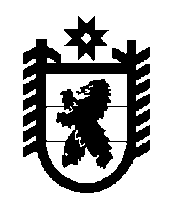 РОССИЙСКАЯ ФЕДЕРАЦИЯРЕСПУБЛИКА КАРЕЛИЯ«МЕДВЕЖЬЕГОРСКИЙ   МУНИЦИПАЛЬНЫЙ РАЙОН»Администрация Шуньгского сельского поселенияПОСТАНОВЛЕНИЕ26  октября  2021г.  № 40                                        д. ШуньгаПо итогам исполнения бюджета муниципального образования «Шуньгское сельское поселение» за 9 месяцев 2021 года администрацияПОСТАНОВЛЯЕТ:Администрации муниципального образования «Шуньгское сельское поселение» принять меры по исполнению плана доходов в 2021 году.Принять исчерпывающие меры по своевременному исполнению принятых расходных обязательств бюджета поселения.Принять меры по эффективному использованию бюджетных средств, не допускать прироста просроченной кредиторской задолженности, обеспечить реализацию программы оздоровления муниципальных финансов в полном объеме.Не допускать превышения нормативных расходов на содержание органа местного самоуправления, установленных Постановлением Правительства Республики Карелия от 18.06.2012г. № 190-П.              Глава Шуньгского сельского поселения                                        Л.В.ЖуравлеваРассылка: дело; финансовое управление Медвежьегорского района.ЗАКЛЮЧЕНИЕпо анализу исполнения бюджетамуниципального образования  «Шуньгское сельское поселение»за 9 месяцев  2021 года.ДОХОДЫЗа  9 месяцев 2021 года в бюджет муниципального образования «Шуньгское сельское поселение» поступило 5 477,1 тысяча рублей  или 76,8 % от годовых назначений в сумме 1 130,2 тысячи рублей.   Налоговые и неналоговые доходы составили  1 979,5 тысяч рублей или 80,6% от утвержденных годовых назначений в сумме 2 455,0 тысяч рублей. Безвозмездные поступления  составили 3 497,6 тысяч рублей или 74,8% от утвержденных годовых назначений в сумме 4 675,2 тысяч рублей.  Анализ исполнения бюджета поселения по доходам за 9 месяцев 2021 года в разрезе налоговых и неналоговых доходных источников представлен в таблице:Тысяч рублейВ целом за 9 месяцев 2021 года поступление налоговых и неналоговых доходов в бюджет поселения составило 1 979,5 тысяч рублей,  что на 476,4 тысячи рублей больше, чем за 9 месяцев 2020 года (1 503,1 тысяча рублей).                   За 9 месяцев 2021 года поселению перечислены межбюджетные трансферты в сумме 3 497,6 тысяч рублей или 74,8% к годовым назначениям (план на год – 4 675,2 тысячи рублей).	тысяч  рублей2.РасходыИсполнение бюджета муниципального образования «Шуньгское сельское поселение» по расходам за 9 месяцев 2021 года  составляет  4 637,6 тысяч  рублей или 65,0% от  запланированных  7 130,1 тысяча рублей.Анализ исполнения бюджета поселения за 9 месяцев  2021 года по разделам характеризуется следующими данными:	            тысяч рублейРаздел 01.Общегосударственные вопросыНа  основании анализа исполнения бюджета муниципального образования «Шуньгское сельское поселение» за  9 месяцев  2021 года можно отметить следующее:Расходы по разделу «Общегосударственные вопросы» (код бюджетной классификации 0100) освоены на 69,3%  к годовым назначениям (годовой план 1 614,7 тысяч рублей, исполнено за 9 месяцев 2021 года 1 119,7 тысяч  рублей).Средства на исполнение переданных полномочий по формированию, исполнению и контролю за исполнением бюджета не осваиваются. Утвержденный план 40,0 тысяч рублей, исполнение 0 рублей.Исполнение расходов  на содержание органа местного самоуправления характеризуется следующими данными:тыс.рублейПо данным, приведенным в таблице можно сделать вывод,  что по сравнению с аналогичным периодом прошлого года расходы на содержание органа местного самоуправления увеличились на 9,9 тысяч рублей, в том числе: расходы по заработной плате с начислениями увеличились на 90,4 тысячи  рублей (с 01.10.2020 зарплата муниципальных служащих была проиндексирована на 3%, выплачен иной межбюджетный трансферт на поощрение региональных и муниципальных управленческих команд в июле 2021г.),  по коммунальным услугам увеличилась на 1,8 тысяч рублей и сокращение расходов по материальным затратам на 82,3 тысячи рублей.Анализ кредиторской задолженности  характеризуется следующими данными:	тыс.руб.Кредиторская задолженность  по сравнению с 01.01.2021года увеличилась на 79,9 тысяч рублей, в том числе по заработной плате на 34,4 тысячи рублей, по начислениям на заработную плату на 35,9 тысяч рублей, по прочим материальным затратам на 9,6 тысяч рублей. Кредиторская задолженность на 01.01.2021г. отсутствовала.Просроченная кредиторская задолженность отсутствует.Плановые назначения  на оплату труда  главы поселения, муниципальных служащих и содержание органа местного самоуправления Шуньгского сельского поселения  не превышают норматив, установленный Постановлением Правительства Республики Карелия от 18.06.2012г. № 190-П.Анализ расходов на содержание органов местного самоуправления:                                                                                                                                                      тыс.рублейРаздел 02. Национальная оборонаПо разделу 0203   «Мобилизационная и вневойсковая подготовка» за  9 месяцев 2021 года ассигнования освоены на  содержание работников ВУС на 61,3%  к годовым назначениям (уточненный годовой  план – 149,2 тысячи рублей, исполнено –  91,4 тысячи рублей). Текущая кредиторская задолженность составила 6,9 тысяч рублей, в том числе по заработной плате 4,2 тысячи рублей, начисления на заработную плату 2,7 тысяч рублей. Просроченная кредиторская задолженность отсутствует.Раздел 03. Национальная безопасность и правоохранительная деятельность.По разделу «Национальная безопасность и правоохранительная деятельность»  при годовом плане 29,7 тысяч рублей расходы  производились в размере 28,6 тысяч рублей или 96,3%.Текущая кредиторская задолженность отсутствует.Раздел 04. Национальная  экономикаПо разделу «Национальная экономика»  при плане  1 824,3 тысячи рублей  расходы за 9 месяцев 2021 года составили 1 093,9 тысяч рублей или  60,0%. Текущая кредиторская задолженность составила 304,9 тысяч рублей (мероприятия по содержанию  сети автомобильных дорог общего пользования и искусственных сооружений на них).Просроченная кредиторская задолженность отсутствует. Раздел 05.   Жилищно-коммунальное хозяйствоПо данному разделу  расходы за  9 месяцев 2021 года составили 803,0 тысячи  рублей  при годовых назначениях – 1 468,7  тысяч рублей или 54,7% 	тыс.руб.Текущая кредиторская задолженность составила 5,1 тысячу рублей (прочие мероприятия по благоустройству).Просроченная кредиторская задолженность отсутствует.Раздел 08. «Культура»По разделу 0800 «Культура» за  9 месяцев 2021 года  ассигнования освоены на 73,7%  к годовым назначениям (годовой  план 2 036,0 тысяч рублей, исполнено – 1 501,0 тысячу рублей). Исполнение расходов по разделу  0801 «Культура» за  9 месяцев  2021 года характеризуется следующими данными:тыс. рублейПо данным, приведенным в таблице можно сделать вывод,  что по сравнению с аналогичным периодом прошлого года расходы увеличились на 272,4 тысячи рублей, в том числе: по заработной плате с начислениями расходы сократились на 92,6 тысяч рублей (в марте 2020г. уволился культорганизатор с выплатой выходного пособия, в июне 2020 года выплачены отпускные июня-июля с начислением материальной помощи.),  по коммунальным услугам увеличение на 25,5 тысяч рублей (увеличение тарифов), по материальным затратам увеличение расходов на 339,5 тысяч рублей. В 2021 году предусмотрены расходы на  реализацию мероприятий по обеспечению развития и укрепления материально-технической базы домов культуры в населенных пунктах с числом жителей до 50 тысяч человек на 151,5тысяч рублей, а также ремонтные и электромонтажные работы в д.Кажма. Кредиторская задолженность  на 01.10.2021 года составила 73,8 тысяч рублей, в том числе по заработной плате 45,9 тысяч рублей, по начислениям на заработную плату в размере 22,0 тысячи рублей и по материальным затратам в размере 5,9 тысяч рублей. На 01.01.2021г. кредиторская задолженность отсутствовала.Просроченная кредиторская задолженность отсутствует.Раздел 11. «Физическая культура и спорт»По разделу 1102 «Массовый спорт» за  9 месяцев 2021 года при плане 7,5 тысяч рублей ассигнования не освоены.Кредиторская задолженность и просроченная кредиторская задолженность отсутствуют. Остаток собственных средств на счете поселения на 01.10.2021 года в сумме 2 474,5 тысяч рублей, в том числе средств дорожного фонда 1 694,2 тысячи рублей.Об исполнении бюджета муниципальногообразования «Шуньгское сельское поселение» за 9 месяцев 2021 годаПлан 2021годФакт9 месяцев 2021 годаФакт9 месяцев 2020 годаОтклонения% исполн. за 9 месяцев 2021 года1. Налог  на доходы физических лиц71,057,552,5+5,081,02.Единый сельскохозяйственный налог8,013,017,6-4,6162,63.Доходы от уплаты акцизов1 724,01 551,71 143,0+408,790,04. Налог на имущество201,09,318,1-8,84,65.Земельный налог217,0106,693,0+13,649,16. Доходы от сдачи в аренду имущества, находящегося в оперативном управлении органов управления сельских поселений и созданных ими учреждений (за исключением имущества муниципальных бюджетных и автономных учреждений)0,054,524,0+30,5-7. Доходы, получаемые в виде арендной платы, а также средства от продажи права на заключения договоров аренды за земли, находящиеся в собственности поселения182,0147,3135,9+11,480,98. Прочие доходы от использования имущества и прав, находящихся в собственности поселения0,031,70,0+31,7-8.Доходы от оказания платных услуг52,07,919,0-11,115,1ВСЕГО ДОХОДОВ2 455,01 979,51 503,1+476,480,6Планна .Исполнение9 месяцев .% исполненияот год. назнач.   1ДОТАЦИИ:2 517,01 900,075,51.1В том числе: дотация на выравнивание  бюджетной обеспеченности поселений2 517,01 900,075,52.СУБВЕНЦИИ:151,293,461,82.1Субвенция на ВУС149,291,461,32.2Субвенция бюджетам поселений на выполнение передаваемых полномочий (по определению перечня должностных лиц, уполномоченных составлять протоколы об административном правонарушении)2,02,0100,03.СУБСИДИИ:150,0150,0100,03.1Субсидия на обеспечение развития и укрепления материально-технической базы домов культуры в населенных пунктах с числом жителей до 50 тысяч человек150,0150,0100,04.ИНЫЕ МЕЖБЮДЖЕТНЫЕ ТРАНСФЕРТЫ1 857,01 177,363,44.1Межбюджетные трансферты, передаваемые бюджетам сельских поселений из бюджетов муниципальных районов на осуществление части полномочий по решению вопросов местного значения в соответствии с заключенными соглашениями818,2572,770,04.2Прочие межбюджетные трансферты, передаваемые бюджетам сельских поселений (на повышение заработной платы работников культуры)1 038,8604,658,25.ПРОЧИЕ БЕЗВОЗМЕЗДНЫЕ ПОСТУПЛЕНИЯ0,0176,9-5.1Поступления от денежных пожертвований физ.лиц бюджетам сельских поселений 0,0176,9-Всего 4 675,23 497,674,8РазделНаименование разделовПлан 2021г.Исполнено за9 месяцев    2021годаПроцент исполнения (%)0100Общегосударственные вопросы1 614,71 119,769,30200Национальная оборона149,291,461,30300Национальная безопасность и правоохранительная деятельность29,728,696,30400Национальная экономика1 824,31 093,960,00500ЖКХ1 468,7803,054,70800Культура2 036,01 501,073,71100Физическая культура и спорт7,50,00,0ВСЕГО:7 130,14 637,665,0Всего, в томчисле:З/плата с начислениямиЗ/плата с начислениямиКоммун. УслугиКоммун. УслугиМатер.ЗатратыМатер.ЗатратыВсего, в томчисле:РасходыУд.весРасходыУд.весРасходыУд.вес9 месяцев 2020 года1097,4898,381,821,82,0177,316,29 месяцев 2021 года1 107,3988,789,323,62,195,08,6КодКредиторская задолженность  на 01.01.2021 годаКредиторская задолженность  на 01.01.2021 годаКредиторская задолженность  на 01.10.2021 годаКредиторская задолженность  на 01.10.2021 годаОтклоненияОтклоненияКодВсегоВ  т.ч. просроченнаяВсегоВ  т.ч. просроченнаяВсегоВ  т.ч. просроченная1.Зар плата2110,0034,40+34,402.Начислен.2130,0035,90+35,904.Прочие мат. затраты0,009,60+9,60Всего0,0079,90+79,90По нормативу годПлановыеназначенияна 2021 годФакт за 9 месяцев 2021 годаОтклонения (план - норматив)% исполнения за 9 месяцев 2021 годаВсего расходы:1 705,01 429,21 081,7-275,875,7Виды расходовПланФакт%Остатокплановых назначенийЖилищное хозяйство, в том числе:1 255,9619,749,3636,2Реализация мероприятий на поддержку развития территориального общественного самоуправления1 135,9619,754,6516,2Капитальный ремонт муниципального жилищного фонда40,00,00,040,0Мероприятия в области жилищного хозяйства80,00,00,080,0Коммунальное хозяйство, в том числе:24,40,00,024,4Мероприятия в области коммунального хозяйства24,40,00,024,4Благоустройство, в том числе:188,4183,397,25,1Прочие мероприятия по благоустройству188,4183,397,25,1ВСЕГО по ЖКХ1 468,7803,054,7665,7ВСЕГОрасходовВ том числе:В том числе:В том числе:В том числе:В том числе:В том числе:ВСЕГОрасходовЗ/плата с начислениямиЗ/плата с начислениямиКоммун. УслугиКоммун. УслугиМатер. ЗатратыМатер. ЗатратыВСЕГОрасходовРасходыУд.весРасходыУд.весРасходыУд.вес9 месяцев2020 года1 228,6857,669,8247,820,2123,210,09 месяцев2021 года1 501,0765,051,0273,318,2462,730,8